Les dates sont celles de la réception par le service instructeur.Remarque sur l’utilisation du présent formulaire : il est conçu pour pouvoir être renseigné dans sa version numérique. Dans le cas où le demandeur n’est pas concerné par certains des champs à remplir ou que ceux-ci sont sans objet (selon les indications qui figurent dans le formulaire), le champ doit être laissé en l’état ou être saisi avec une valeur vide (espace par exemple).1. donnees DU DEMANDEURSi vous faites appel à une société de crédit-bail, indiquer son identification ci-dessous :2. caractéristiques du projet3. Dépenses previsionnellesRappels généraux :les dépenses sont présentées hors taxes (la TVA n’est pas éligible) ;au moins 2 devis descriptifs détaillés par nature de dépenses doivent être fournis au service instructeur pour toute nature de dépense supérieure à 2 000 € HT. Pour toute nature de dépense supérieure à 90 000 € HT, au moins 3 devis doivent être fournis. Les matériels d’occasion, les investissements de simple remplacement (matériels non amortis comptablement notamment), sont inéligibles ;Consignes pour renseigner le tableau : sur les plans prévisionnels de situation des investissements, placer les éléments de l’investissement prévu en leur affectant une lettre de (A, B…) et reporter cette lettre dans la colonne « Localisation » ci-dessous. Dans le cas où il n’est prévu aucun aménagement / rénovation / construction : indiquer directement le local de destination (atelier de préparation, atelier de stockage, atelier de conditionnement… ou autres inéligibles : vestiaires, bureaux hors ateliers…) ;renseigner la colonne des postes (*) avec les codes des propositions de la liste suivante : 4. RECETTes previsionnellesConsignes pour renseigner le tableau :ne pas faire figurer les recettes commerciales de l’entreprise ;en cas de revente / reprise, préciser la nature des biens ou équipements revendus (attention, le matériel revendu doit être dégagé de toute obligation s’il a fait l’objet d’un précédent financement public) ;Les recettes seront déduites de l’assiette éligible par le service instructeur après analyse.5. Plan de financement previsionnel(*) : préciser impérativement le type du prêt et la société de crédit s’il s’agit d’un prêt au taux du marché et le cas échéant le nom ou la catégorie du prêt (prêt bonifié, prêt à taux zéro…) s’il contient une subvention équivalente)Consignes pour renseigner le plan de financement :S’assurer que le coût du projet correspond au total des dépenses prévisionnelles.Dans le cas d’investisseurs publics, l’autofinancement du maître d’ouvrage public doit être conforme à la réglementation en vigueur (notamment au regard du code des collectivités).6. ENGAGEMENTS DU DEMANDEUR Je demande (nous demandons) à bénéficier de l’aide aux investissements dans industries agroalimentaires (TO 4.2.1 du PDR Bourgogne) Je déclare (nous déclarons) et atteste (attestons) sur l’honneur :ne pas avoir commencé l’exécution de ce projet avant le dépôt du dossier auprès du service instructeur (le commencement se détermine à compter du premier acte juridique qui lie le bénéficiaire de l'aide au fournisseur ou à l'entreprise : bon de commande, devis signé, premier virement quel qu'en soit le montant, engagement écrit...) ;l'exactitude de l'ensemble des informations fournies dans le présent formulaire et les pièces jointes ;avoir pris connaissance des informations présentées dans la notice d’information, notamment en ce qui concerne les délais de réalisation de mon projet et de communication des pièces au service instructeur, les points de contrôle, les règles de versement des aides et les sanctions encourues en cas de non-respect de ces points ;n’avoir fait l’objet d’aucun procès-verbal dressé dans l’année civile qui précède la date de dépôt de ma demande au titre des points de contrôle des normes minimales attachés à l’investissement aidé ;être à jour de mes cotisations sociales et fiscales ;ne pas avoir sollicité une aide autre que celles indiquées sur ma demande sur le même projet et les mêmes investissements ;avoir pris connaissance que ma demande d’aide sera sélectionnée par appel à projets et pourra être rejetée au motif que le projet ne répond pas aux priorités ou critères définis régionalement et/ou au motif de l’indisponibilité de crédits affectés à cette mesure ;avoir pris connaissance que ma (notre) demande d’aide sera considérée comme rejetée en l’absence de réponse du guichet unique dans un délai de deux mois ;avoir pris connaissance que si le dossier accompagnant ma (notre) demande n’est pas complété avant la date limite fixée pour l’appel à projets en cours, ma (notre) demande sera rejetée ;ne pas faire l’objet d’une procédure liée à des difficultés économiques, et en particulier d’une procédure collective. Je m’engage (nous nous engageons) à :ne pas commencer l’exécution de ce projet avant la date de dépôt du dossier auprès du service instructeur (le commencement se détermine à compter du premier acte juridique qui lie le bénéficiaire de l'aide au fournisseur ou à l'entreprise : bon de commande, devis signé, premier virement quel qu'en soit le montant, engagement écrit...) ; informer le service instructeur de toute modification de ma (notre) situation (croissance externe, fusion…), de la raison sociale de ma (notre) structure, de mon (notre) projet ou de mes (nos) engagements ; à transmettre sans délai au service instructeur une déclaration de début de travaux ;poursuivre mon (notre) activité pendant une période de cinq années à compter de la date de paiement final de l’aide ;maintenir en bon état fonctionnel et pour un usage identique les investissements ayant bénéficié des aides pendant une durée de cinq ans à compter de la date de paiement final de l’aide ;rester propriétaire des investissements acquis dans le cadre de ce projet pendant une durée de cinq années à compter du paiement final de l'aide;respecter les normes minimales dans le domaine de l'environnement, de l'hygiène et du bien-être des animaux attachées à l’investissement objet de l’aide durant une période de cinq ans à compter de la date de paiement final de l’aide ;ne pas solliciter à l’avenir, pour ce projet, d’autres crédits (nationaux ou européens), en plus de ceux mentionnés dans le tableau « financement du projet » ;détenir, conserver, fournir tout document ou justificatif permettant de vérifier la réalisation effective de l’opération, demandé par l’autorité compétente, pendant dix années ;me (nous) soumettre à l’ensemble des contrôles administratifs et sur place qui pourraient résulter de l’octroi d’aides nationales et européennes  permettre / faciliter l’accès à la structure aux autorités compétentes chargées des contrôles pour l’ensemble des paiements que je sollicite pendant dix ans ;respecter le code des marchés publics pour les structures publiques et la commande publique dans le cas des organismes reconnus de droit public ;fournir au service instructeur selon sa demande toute information complémentaire ;fournir ultérieurement des données complémentaires, à la demande de l'autorité de gestion, nécessaires au calcul des nouveaux indicateurs d’évaluation du programme FEADER 2014-2020. assurer la publicité de la participation communautaire et de celle des autres financeurs selon les modalités ci-dessous :Le bénéficiaire d’une aide comprenant une part co-financée par le FEADER doit faire la publicité du soutien communautaire et des autres financeurs.En particulier, il doit apposer, dans un endroit visible du public :Pour tous les projets bénéficiant d’un montant d’aides publiques compris entre 10 000 € et 50 000 €Une affiche (format A3 minimum : 42 X29, 7) pendant la durée de l’opération.  Pour tous les projets bénéficiant d’un montant d’aides publiques compris entre 50 000 € et 500 000 € Une plaque explicative (support rigide) de taille minimale A3 (42 X29, 7 cm) pendant la durée de l’opération. Pour tous les projets bénéficiant d’un montant d’aides publiques compris entre 10 000 € et 500 000 €, ces obligations doivent être respectées au plus tard à partir de la date de la décision d’attribution de l’aide et : pour les projets impliquant des investissements matériels : au moins jusqu’au paiement final de l’aide  pour les projets n’impliquant pas d’investissements : jusqu’à la fin de l’opération. Pour les projets bénéficiant de plus de 500 000 € d’aides publiques : Pendant la mise en œuvre de l’opération : un panneau temporaire de dimension importante (plus grand qu’un A3)Au plus tard 3 mois après l’achèvement des travaux : un panneau permanent significativement plus grand qu’un A3. Les affiches, plaques et panneaux comportent la description de l’opération, le montant de l’aide FEADER, les logos obligatoires c’est-à-dire l’emblème de l’Union Européenne, la mention « Fonds européen agricole pour le développement rural : l’Europe s’engage dans les zones rurales » et le logo de l’autorité de gestion. Ces informations occupent au moins 25 % de l’affiche, de la plaque ou du panneau. Lors de la dernière demande de paiement, le bénéficiaire adresse systématiquement au service instructeur la preuve de la réalisation de la publicité faite pendant la mise en œuvre de l’opération :capture d’écran du site web s’il existe ;photographies de l’affiche, de la plaque explicative ou du panneau mis en place permettant de justifier de la publicité de l’aide FEADER selon les présentes dispositions.  Je suis informé(e) (nous sommes informés) que : en cas d’irrégularité ou de non-respect de mes (nos) engagements, je devrai rembourser les sommes perçues, majoré d’intérêts de retard et éventuellement de pénalités financières, sans préjudice des autres poursuites et sanctions prévues dans les textes en vigueur ;conformément au règlement communautaire n°1306/2013 du 17 décembre 2013 et aux textes pris en son application, l’Etat est susceptible de publier une fois par an, sous forme électronique, la liste des bénéficiaires recevant une aide FEADER ou FEAGA. Dans ce cas, mon nom (ou ma raison sociale), ma commune et les montants d'aides perçus par mesure resteraient en ligne sur le site internet du Ministère en charge de l'agriculture pendant deux ans. Ces informations pourront être traitées par les organes de l'Union Européenne et de l'Etat compétents en matière d'audit et d'enquête aux fins de sauvegarde des intérêts financiers de l'Union. les données personnelles collectées dans ce formulaire sont traitées par la Région Bourgogne-Franche-Comté ou par des sous-traitants dans le cadre des missions d’autorité de gestion des Fonds Européens Agricoles pour le Développement Rural dévolues à la Région-Bourgogne-Franche-Comté. Ces traitements visent à permettre l’éventuel octroi d’une aide et l’évaluation du dispositif concerné. Ces données seront conservées jusqu’au 31/12/2033.conformément à la loi « informatique et libertés » n°78-17 du 6 janvier 1978 et au règlement (UE) 2016/679 du Parlement européen et du Conseil du 27 avril 2016 relatif à la protection des personnes physiques à l’égard du traitement des données à caractère personnel et à la libre circulation de ces données (Règlement Général sur la protection des Données), je peux accéder aux données me concernant ou demander leur effacement. Je dispose également d'un droit d’opposition, d’un droit de rectification et d’un droit à la limitation du traitement de vos données. Ces droits peuvent être exercés par courrier à l’adresse suivante : Région Bourgogne-Franche-Comté, Direction Europe et Rayonnement International, 17, boulevard de la Trémouille – CS 23502 - 21035 DIJON CEDEX ou par voie électronique feader@bourgognefranchecomte.fr.pour toutes questions relatives à la protection des données personnelles je peux contacter le Délégué à la Protection des Données par voie postale (17 boulevard Trémouille, CS 23502 - 21035 DIJON) ou par voie électronique (dpd@bourgognefranchecomte.fr).7. Pièces justificativesEn fonction de votre situation et du projet, veuillez cocher la case correspondante.Le cas échéant le service instructeur pourra demander des pièces complémentaires jugées nécessaires à l'instruction du projet.Attention : Vous n’avez pas à produire les pièces qui sont déjà en possession du service instructeur, à condition que vous ayez déjà autorisé explicitement l’administration à transmettre ces justificatifs à d’autres structures publiques, dans le cadre de l’instruction d’autres dossiers de demande d’aide vous concernant. Par exemple :		Pour la déclaration en préfecture des associations : elle n’est pas à fournir si vous l’avez déjà remis au guichet unique après la dernière modification statutaire	Pour l’extrait K-bis : il n’est pas à fournir si vous l’avez déjà remis au guichet unique après la dernière modification statutaire intervenue. Dans ce cas, merci d’indiquer ici la date d’effet de la dernière modification statutaire : 
Dans le cas contraire, un K-bis original doit être fourni.	Pour le RIB : il n’est pas à produire si le compte bancaire est déjà connu du guichet unique. Dans le cas contraire (compte inconnu ou nouveau compte), vous devez fournir le RIB du compte sur lequel l’aide doit être versée (une copie du RIB lisible, non raturée, non surchargée est acceptée).Afin de faciliter mes démarches auprès de l’administration,  J’autorise Je n’autorise pas (2)l’administration à transmettre l’ensemble des données nécessaires à l’instruction de ce dossier à toute structure publique chargée de l’instruction d’autres dossiers de demande d’aide ou de subvention me concernant. (2) Dans ce cas, je suis informé qu’il me faudra produire l’ensemble des justificatifs nécessaires à chaque nouvelle demande d’aide. Toutefois, cette option ne fait pas obstacle aux contrôles et investigations que l'administration doit engager afin de procéder aux vérifications habituelles découlant de l'application des réglementations européennes et nationales (à titre d'exemple: vérification du respect du taux maximum d'aides publiques).L'ensemble des informations recueillies dans le présent formulaire font l'objet d'un traitement informatique destiné à la gestion de mon dossier de demande d'aide. Les destinataires des données sont l'Agence de services et de paiement (ASP), le Ministère en charge de l'agriculture et la région Bourgogne-Franche-Comté. Conformément à la loi « informatique et libertés » n°78-17 du 6 janvier 1978 et au règlement (UE) 2016/679 du Parlement européen et du Conseil du 27 avril 2016 relatif à la protection des personnes physiques à l’égard du traitement des données à caractère personnel et à la libre circulation de ces données (Règlement Général sur la protection des Données), je peux accéder aux données me concernant ou demander leur effacement. Je dispose également d'un droit d’opposition, d’un droit de rectification et d’un droit à la limitation du traitement de vos données. Ces droits peuvent être exercés par courrier à l’adresse suivante : Région Bourgogne-Franche-Comté, Direction Europe et Rayonnement International, 17, boulevard de la Trémouille – CS 23502 - 21035 DIJON CEDEX ou par voie électronique feader@bourgognefranchecomte.fr.Pour toutes questions relatives à la protection des données personnelles je peux contacter le Délégué à la Protection des Données par voie postale (17 boulevard Trémouille, CS 23502 - 21035 DIJON) ou par voie électronique (dpd@bourgognefranchecomte.fr).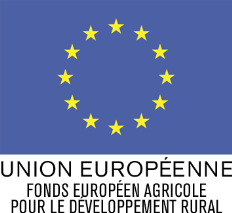 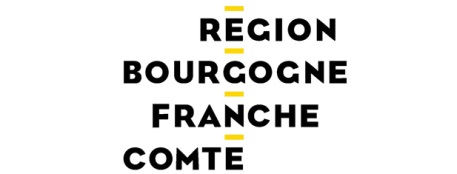 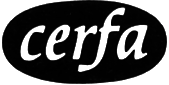 N° en coursdemande de subvention « Investissements dans les entreprises agro alimentaires » Type d’opérations 4.2.1 du programme de développement rural de BourgogneLe présent formulaire de demande d’aide une fois complété constitue, avec l’ensemble des justificatifs joints par vos soins, le dossier unique de demande d’aide pour l’Europe (FEADER).Avant de remplir cette demande, lisez attentivement la notice d’information jointe.Transmettez l’original et une copie par courrier au guichet unique :CONSEIL REGIONAL DE BOURGOGNE- FRANCHE-COMTEDirection Europe et Rayonnement International4 square Castan CS 185725031 BESANÇON CEDEXCadre réservé à l’administrationN° de dossier OSIRIS : _______________________	                                              Date de réception : |__|__|__|__|__|__|__|__|Date de réception du dossier complet : |__|__|__|__|__|__|__|__|Appel à projets 2021Appel à projets 2021Date de début de l’appel à projets15 février 2021Date de fin des dépôts des demandes d’aides28 février 2021Date limite pour la complétude des dossiers8 mars 2021Identification du demandeurIdentification du demandeurIdentification du demandeurIdentification du demandeurIdentification du demandeurN° SIRET :(attribué par l’INSEE lors d’une inscription au répertoire national des entreprises)	 Statut juridique : (SA, SAS, SARL, SICA, …)Raison sociale :Appellation commerciale :(le cas échéant)Code NAF :Date de création :Représentant légalNOM :Prénom :Représentant légalFonction du représentant légal :(maire, président…)COORDONNEES du demandeurCOORDONNEES du demandeurCOORDONNEES du demandeurCOORDONNEES du demandeurCOORDONNEES du demandeurCoordonnéesAdresse permanente :(n°, voirie, complément…)CoordonnéesCode postal :Commune :CoordonnéesN° de téléphone :N° de télécopie :(facultatif)COORDONNÉES DU COMPTE BANCAIRE SUR LEQUEL LE VERSEMENT DE L’AIDE EST DEMANDÉCOORDONNÉES DU COMPTE BANCAIRE SUR LEQUEL LE VERSEMENT DE L’AIDE EST DEMANDÉCOORDONNÉES DU COMPTE BANCAIRE SUR LEQUEL LE VERSEMENT DE L’AIDE EST DEMANDÉCOORDONNÉES DU COMPTE BANCAIRE SUR LEQUEL LE VERSEMENT DE L’AIDE EST DEMANDÉ Vous avez un compte bancaire unique ou plusieurs comptes bancaires pour le versement des aides. Le guichet unique connaît ce(s) compte(s) et en possède le(s) RIB. Veuillez donner ci-après les coordonnées du compte choisi pour le versement de cette aide, ou bien joindre un RIB : Vous avez un compte bancaire unique ou plusieurs comptes bancaires pour le versement des aides. Le guichet unique connaît ce(s) compte(s) et en possède le(s) RIB. Veuillez donner ci-après les coordonnées du compte choisi pour le versement de cette aide, ou bien joindre un RIB : Vous avez un compte bancaire unique ou plusieurs comptes bancaires pour le versement des aides. Le guichet unique connaît ce(s) compte(s) et en possède le(s) RIB. Veuillez donner ci-après les coordonnées du compte choisi pour le versement de cette aide, ou bien joindre un RIB : Vous avez un compte bancaire unique ou plusieurs comptes bancaires pour le versement des aides. Le guichet unique connaît ce(s) compte(s) et en possède le(s) RIB. Veuillez donner ci-après les coordonnées du compte choisi pour le versement de cette aide, ou bien joindre un RIB :N° IBAN :N° BIC : Vous avez choisi un nouveau compte bancaire : veuillez joindre obligatoirement un RIB. Vous avez choisi un nouveau compte bancaire : veuillez joindre obligatoirement un RIB. Vous avez choisi un nouveau compte bancaire : veuillez joindre obligatoirement un RIB. Vous avez choisi un nouveau compte bancaire : veuillez joindre obligatoirement un RIB.identification du credit bailleur et COORDONNÉES De son COMPTE BANCAIREidentification du credit bailleur et COORDONNÉES De son COMPTE BANCAIREidentification du credit bailleur et COORDONNÉES De son COMPTE BANCAIREidentification du credit bailleur et COORDONNÉES De son COMPTE BANCAIRERaison sociale du crédit bailleur :N° IBAN :N° BIC :CoorDonnées du responsable du projet (si differentes du demandeur)CoorDonnées du responsable du projet (si differentes du demandeur)CoorDonnées du responsable du projet (si differentes du demandeur)CoorDonnées du responsable du projet (si differentes du demandeur)CoorDonnées du responsable du projet (si differentes du demandeur)NOM :Prénom :Fonction :(chef de projet, …)Coordonnées Identiques aux coordonnées du demandeur Sinon, renseigner les informations ci-dessous : Identiques aux coordonnées du demandeur Sinon, renseigner les informations ci-dessous : Identiques aux coordonnées du demandeur Sinon, renseigner les informations ci-dessous : Identiques aux coordonnées du demandeur Sinon, renseigner les informations ci-dessous :CoordonnéesAdresse :(n°, voirie, complément…)CoordonnéesCode postal :Commune :CoordonnéesN° de téléphone :N° de téléphone portable professionnel(facultatif) CARACTERISTIQUEs DU DEMANDEURCARACTERISTIQUEs DU DEMANDEURCARACTERISTIQUEs DU DEMANDEURCARACTERISTIQUEs DU DEMANDEURCARACTERISTIQUEs DU DEMANDEURCARACTERISTIQUEs DU DEMANDEURCARACTERISTIQUEs DU DEMANDEURCARACTERISTIQUEs DU DEMANDEURCARACTERISTIQUEs DU DEMANDEURCARACTERISTIQUEs DU DEMANDEURCARACTERISTIQUEs DU DEMANDEURDonnées de la structure demandeuse (entreprise)(les données sont celles du dernier exercice comptable clôt)Effectifs (ETP) : (Nombre de salariés ou non à l’exclusion des étudiants et des apprentis en formation)Effectifs (ETP) : (Nombre de salariés ou non à l’exclusion des étudiants et des apprentis en formation)Chiffres d’affaires (€) :Chiffres d’affaires (€) :Chiffres d’affaires (€) :Chiffres d’affaires (€) :Données de la structure demandeuse (entreprise)(les données sont celles du dernier exercice comptable clôt)Total du bilan (€) :Total du bilan (€) :Capital social (€) :Capital social (€) :Capital social (€) :Capital social (€) :Données de la structure demandeuse (entreprise)(les données sont celles du dernier exercice comptable clôt)Nombre d’habitants :(pour une collectivité locale – dernier recensement)Nombre d’habitants :(pour une collectivité locale – dernier recensement)Dernier budget (€) : (pour une collectivité locale)Dernier budget (€) : (pour une collectivité locale)Dernier budget (€) : (pour une collectivité locale)Dernier budget (€) : (pour une collectivité locale)Appartenance à un groupe Oui Non Oui NonSi oui, nom du groupe :Si oui, nom du groupe :Si oui, nom du groupe :Si oui, nom du groupe :Si oui, nom du groupe :Actionnaires détenteurs du capital de l’entreprise ou de ses droits de votes à plus de 25 %, dont :- entreprises partenaires (1)Et :- entreprises liées(2)(les données sont celles du dernier exercice comptable clôt)(*)Raison sociale(prénom nom en cas de détenteur du capital)Raison sociale(prénom nom en cas de détenteur du capital)Parts de capital social détenu / droits de votes (partenaires)Entreprise liéeEntreprise liéeEntreprise liéeEffectifs (ETP)Chiffre d’affaires (€)Chiffre d’affaires (€)Total du bilan (€)Actionnaires détenteurs du capital de l’entreprise ou de ses droits de votes à plus de 25 %, dont :- entreprises partenaires (1)Et :- entreprises liées(2)(les données sont celles du dernier exercice comptable clôt)(*)Actionnaires détenteurs du capital de l’entreprise ou de ses droits de votes à plus de 25 %, dont :- entreprises partenaires (1)Et :- entreprises liées(2)(les données sont celles du dernier exercice comptable clôt)(*)Actionnaires détenteurs du capital de l’entreprise ou de ses droits de votes à plus de 25 %, dont :- entreprises partenaires (1)Et :- entreprises liées(2)(les données sont celles du dernier exercice comptable clôt)(*)Actionnaires détenteurs du capital de l’entreprise ou de ses droits de votes à plus de 25 %, dont :- entreprises partenaires (1)Et :- entreprises liées(2)(les données sont celles du dernier exercice comptable clôt)(*)Actionnaires détenteurs du capital de l’entreprise ou de ses droits de votes à plus de 25 %, dont :- entreprises partenaires (1)Et :- entreprises liées(2)(les données sont celles du dernier exercice comptable clôt)(*)Filiales de l’entreprise et des actionnaires, dont :- entreprises partenaires(1)Et :- entreprises liées(2)(les données sont celles du dernier exercice comptable clôt)Raison sociale(prénom nom en cas de détenteur du capital)Raison sociale(prénom nom en cas de détenteur du capital)Parts de capital social détenu / droits de votesEntreprise liéeEntreprise liéeEffectifs (ETP)Effectifs (ETP)Chiffre d’affaires (€)Chiffre d’affaires (€)Total du bilan (€)Filiales de l’entreprise et des actionnaires, dont :- entreprises partenaires(1)Et :- entreprises liées(2)(les données sont celles du dernier exercice comptable clôt)Filiales de l’entreprise et des actionnaires, dont :- entreprises partenaires(1)Et :- entreprises liées(2)(les données sont celles du dernier exercice comptable clôt)Filiales de l’entreprise et des actionnaires, dont :- entreprises partenaires(1)Et :- entreprises liées(2)(les données sont celles du dernier exercice comptable clôt)Filiales de l’entreprise et des actionnaires, dont :- entreprises partenaires(1)Et :- entreprises liées(2)(les données sont celles du dernier exercice comptable clôt)Filiales de l’entreprise et des actionnaires, dont :- entreprises partenaires(1)Et :- entreprises liées(2)(les données sont celles du dernier exercice comptable clôt)Cas spécifique des investisseurs publicsNom de la commune(des communes en cas de groupement de communes)Nom de la commune(des communes en cas de groupement de communes)Nom de la commune(des communes en cas de groupement de communes)Nombre d’habitants(au dernier recensement)Nombre d’habitants(au dernier recensement)Nombre d’habitants(au dernier recensement)Nombre d’habitants(au dernier recensement)Budget communal ou intercommunal(dernier exercice comptable)Budget communal ou intercommunal(dernier exercice comptable)Budget communal ou intercommunal(dernier exercice comptable)Cas spécifique des investisseurs publicsCas spécifique des investisseurs publicsCas spécifique des investisseurs publicsCas spécifique des investisseurs publicsCas spécifique des investisseurs publicsSituation au regard de la commande publique(préciser le cas échéant le cadre juridique) Non-soumis Non-soumis Non-soumis Soumis à l’ordonnance de 2005 Soumis à l’ordonnance de 2005 Soumis à l’ordonnance de 2005 Soumis à l’ordonnance de 2005 Soumis au code de la commande publique Soumis au code de la commande publique Soumis au code de la commande publiqueApprovisionnement et activité de productionActivité de production : Oui Non Oui NonSi oui :(obligatoire sinon le demandeur n’est pas éligible)Si oui :(obligatoire sinon le demandeur n’est pas éligible)Si oui :(obligatoire sinon le demandeur n’est pas éligible)Si oui :(obligatoire sinon le demandeur n’est pas éligible) Le plan d’approvisionnement montre l’approvisionnement auprès de plusieurs fournisseurs Le plan d’approvisionnement montre l’approvisionnement auprès de plusieurs fournisseurs Le plan d’approvisionnement montre l’approvisionnement auprès de plusieurs fournisseurs(1) Entreprises partenaires : l’entreprise détient le capital d’une autre entreprise et/ou son capital ou les droits de votes d’une autre entreprise et / ou ses droits de votes sont détenus à plus de 25% et moins de 50% par une autre entreprise, dans ce cas la consolidation s’effectue au prorata du % détenu.(²) Entreprises liées : l’entreprise détient le capital d’une autre entreprise et/ou son capital ou les droits de votes d’une autre entreprise et / ou ses droits de votes sont détenus à plus de 50% par une autre entreprise, ou si elle exerce sur une autre entreprise une influence dominante via un contrat et/ou elle est influencée par une autre entreprise,  ou si l’entreprise a le droit de nommer ou de révoquer la majorité des actionnaires et / ou une autre entreprise a ce droit sur elle, dans ce cas, la consolidation s’effectue sur la totalité des données. Si les entreprises liées avec l’entreprise considérée sont aussi liées en chaîne à d’autres entreprises, 100 % des données de toutes ces entreprises liées doivent être prises en compte. Les comptes consolidés du groupe peuvent être également considérés.Le service instructeur devra être informé de tout changement dans l’identification ou les données du demandeur.Description du projetDescription du projetDescription du projetDescription du projetDescription du projetDescription du projetDescription du projetDescription du projetDescription du projetDescription du projetIntitulé du projet :L’intitulé doit être court et expliciteLocalisation du projet Identique à la localisation du demandeur Identique à la localisation du demandeurSinon, adresse :Sinon, adresse :Localisation du projetSinon, commune :Sinon, code postal de la commune :Sinon, code postal de la commune :Sinon, code postal de la commune :Présentation résumée du projet :Descriptif succinct du projet : contexte, objectifsSituation du demandeur vis-à-vis de la détention unique de la propriétéPropriétaire du terrain :Si non, joindre la pièce autorisant le demandeur à effectuer les travauxPropriétaire du terrain :Si non, joindre la pièce autorisant le demandeur à effectuer les travaux Oui NonPropriétaire des bâtiments : Si non, joindre la pièce autorisant le demandeur à effectuer les travauxPropriétaire des bâtiments : Si non, joindre la pièce autorisant le demandeur à effectuer les travauxPropriétaire des bâtiments : Si non, joindre la pièce autorisant le demandeur à effectuer les travaux Oui Non Oui Non Oui NonVolumes prévisionnels annuels des produit(s) sortant utilisant l’investissementRappel : seuls les projets déposés pour un produit sortant inscrit l’annexe 1 du TFUE sont éligiblesProduit n° 1 :Code douanier :Poids brut annuels / volume annuel :(en année de croisière) tonne m3Volumes prévisionnels annuels des produit(s) sortant utilisant l’investissementRappel : seuls les projets déposés pour un produit sortant inscrit l’annexe 1 du TFUE sont éligiblesProduit n° 2 :(si existant)Code douanier : Poids brut annuels / volume annuel :(en année de croisière) tonne m3Volumes prévisionnels annuels des produit(s) sortant utilisant l’investissementRappel : seuls les projets déposés pour un produit sortant inscrit l’annexe 1 du TFUE sont éligiblesProduit n° 3 : (si existant)Code douanier : Poids brut annuels / volume annuel :(en année de croisière) tonne m3Volumes prévisionnels annuels des produit(s) sortant utilisant l’investissementRappel : seuls les projets déposés pour un produit sortant inscrit l’annexe 1 du TFUE sont éligiblesProduit n° 4 : (si existant)Code douanier : Poids brut annuels / volume annuel :(en année de croisière) tonne m3Calendrier prévisionnel du projetDate prévisionnelle de début de projet :(mois, année)Date prévisionnelle de début de projet :(mois, année)Date prévisionnelle de fin de projet :(mois, année)Date prévisionnelle de fin de projet :(mois, année)Date prévisionnelle de fin de projet :(mois, année)Calendrier prévisionnel du projetAnnée :Année :Montant (€) :Montant (€) :Montant (€) :Calendrier prévisionnel du projetAnnée :Année :Montant (€) :Montant (€) :Montant (€) :Calendrier prévisionnel du projetAnnée :Année :Montant (€) :Montant (€) :Montant (€) :RECEVABILITE DE LA DEMANDERECEVABILITE DE LA DEMANDERECEVABILITE DE LA DEMANDERECEVABILITE DE LA DEMANDERECEVABILITE DE LA DEMANDESituation à l’égard de la réglementation sur les installations classées pour la protection de l’environnement (ICPE) L’entreprise relève de l’autorisation d’exploiter délivrée par la préfecture L’entreprise relève de l’autorisation d’exploiter délivrée par la préfectureSi oui, date de l’autorisation :Situation à l’égard de la réglementation sur les installations classées pour la protection de l’environnement (ICPE) L’entreprise relève de la déclaration en préfecture L’entreprise relève de la déclaration en préfectureSi oui, date de la déclaration : Situation à l’égard de la réglementation sur les installations classées pour la protection de l’environnement (ICPE) L’entreprise ne relève pas de l’un des deux régimes précédents L’entreprise ne relève pas de l’un des deux régimes précédentsSituation à l’égard de la réglementation sur les installations classées pour la protection de l’environnement (ICPE)L’investissement va-t-il entraîner une modification de la situation de l’entreprise vis à vis de la réglementation ICPE ? Oui NonSi oui, description de la modification :Situation à l’égard de la réglementation sur les installations classées pour la protection de l’environnement (ICPE)Si oui, dépôt d’un dossier de demande de régularisation auprès du service compétent ? Si oui, dépôt d’un dossier de demande de régularisation auprès du service compétent ? Si oui, dépôt d’un dossier de demande de régularisation auprès du service compétent ?  OuiNonSituation à l’égard de la réglementation sur les installations classées pour la protection de l’environnement (ICPE)L’entreprise a fait l’objet dans les 2 ans précédant la demande, d’un procès-verbal de constat d’infraction, ou d’une mise en demeure pour non-respect de la réglementation en matière de respect de l’environnement… :L’entreprise a fait l’objet dans les 2 ans précédant la demande, d’un procès-verbal de constat d’infraction, ou d’une mise en demeure pour non-respect de la réglementation en matière de respect de l’environnement… :L’entreprise a fait l’objet dans les 2 ans précédant la demande, d’un procès-verbal de constat d’infraction, ou d’une mise en demeure pour non-respect de la réglementation en matière de respect de l’environnement… : OuiNonSituation à l’égard de la réglementation sur les installations classées pour la protection de l’environnement (ICPE)Si oui, les anomalies constatées ont été corrigées :Si oui, les anomalies constatées ont été corrigées :Si oui, les anomalies constatées ont été corrigées : OuiNonSituation à l’égard de la réglementation en matière d’hygiène alimentaireL’entreprise a fait l’objet dans les 2 ans précédant la demande, d’un procès-verbal de constat d’infraction, ou d’une mise en demeure pour non-respect de la réglementation en matière d’hygiène alimentaire… :L’entreprise a fait l’objet dans les 2 ans précédant la demande, d’un procès-verbal de constat d’infraction, ou d’une mise en demeure pour non-respect de la réglementation en matière d’hygiène alimentaire… :L’entreprise a fait l’objet dans les 2 ans précédant la demande, d’un procès-verbal de constat d’infraction, ou d’une mise en demeure pour non-respect de la réglementation en matière d’hygiène alimentaire… : OuiNonSituation à l’égard de la réglementation en matière d’hygiène alimentaireSi oui, les anomalies constatées ont été corrigées :Si oui, les anomalies constatées ont été corrigées :Si oui, les anomalies constatées ont été corrigées : OuiNonSelon la nature de l’activité de l’entreprise : situation à l’égard de la réglementation relative au respect du bien-être des animaux L’entreprise a fait l’objet dans les 2 ans précédant la demande, d’un procès-verbal de constat d’infraction, ou d’une mise en demeure pour non-respect de la réglementation relative au respect du bien-être des animaux… :L’entreprise a fait l’objet dans les 2 ans précédant la demande, d’un procès-verbal de constat d’infraction, ou d’une mise en demeure pour non-respect de la réglementation relative au respect du bien-être des animaux… :L’entreprise a fait l’objet dans les 2 ans précédant la demande, d’un procès-verbal de constat d’infraction, ou d’une mise en demeure pour non-respect de la réglementation relative au respect du bien-être des animaux… : OuiNonSelon la nature de l’activité de l’entreprise : situation à l’égard de la réglementation relative au respect du bien-être des animaux Si oui, les anomalies constatées ont été corrigées :Si oui, les anomalies constatées ont été corrigées :Si oui, les anomalies constatées ont été corrigées : OuiNonNom du poste d'investissementCode à utiliserPrécisionTerrains et aménagements extérieursTERR / EXTInéligibleBâtiments et aménagements intérieursBAT / INTCertaines dépenses éligibles si liées aux processEquipementsEQUEligibleMatérielsMATEligibleFrais d’études et d’ingénierie liés à l’investissementIMMInéligibleDescription de la dépenseNature de la dépense indiquée sur le devis (désignation de l’article, de l’objet…)Identifiant du justificatif(n° du devis présenté)Poste de rattachement de la dépense (*)Fournisseur à l’origine du devis présentéMONTANT HT(€)Si reprise d’un matériel, montant HT de la reprise(€)N° du (ou des) second(s) devis non retenu(s)Financement par crédit-bailLocalisation(lettre de l’élément sur le plan ou local) Oui Oui Oui Oui Oui Oui Oui Oui Oui Oui Oui Oui Oui Oui Oui Oui Oui Oui Oui Oui Oui Oui Oui Oui OuiTotalDescription de la recetteMONTANT HT(€)TotalFinanceurs publics sollicitésFinanceurs publics sollicitésCompléments (*) :(indications à renseigner selon la source du financement)Montants sollicités :(en €) Sollicité dans le cadre d’une autre demandeMontants obtenus (**) :(en €) EuropeEuropeFEADERConseil régionalConseil régionalConseil départementalConseil départementalEtatEtatCommuneCommuneAutre financeur publicAutre financeur publicSous-total financeurs publicsSous-total financeurs publicsSous-total financeurs publics(*) Nom du financeur selon la source du financement indiqué dans 1ère la colonne (ministère ou France Agrimer pour l’Etat, région...), et toute indication sur le financement (fonds concerné...). Indiquer impérativement le code du dispositif d’aide si une aide est sollicitée auprès de FranceAgriMer.(**)  Si l’aide n’a pas encore été attribuée, il est impératif de fournir la décision attributive au plus tôt pour que le service instructeur puisse instruire votre demande.(*) Nom du financeur selon la source du financement indiqué dans 1ère la colonne (ministère ou France Agrimer pour l’Etat, région...), et toute indication sur le financement (fonds concerné...). Indiquer impérativement le code du dispositif d’aide si une aide est sollicitée auprès de FranceAgriMer.(**)  Si l’aide n’a pas encore été attribuée, il est impératif de fournir la décision attributive au plus tôt pour que le service instructeur puisse instruire votre demande.(*) Nom du financeur selon la source du financement indiqué dans 1ère la colonne (ministère ou France Agrimer pour l’Etat, région...), et toute indication sur le financement (fonds concerné...). Indiquer impérativement le code du dispositif d’aide si une aide est sollicitée auprès de FranceAgriMer.(**)  Si l’aide n’a pas encore été attribuée, il est impératif de fournir la décision attributive au plus tôt pour que le service instructeur puisse instruire votre demande.(*) Nom du financeur selon la source du financement indiqué dans 1ère la colonne (ministère ou France Agrimer pour l’Etat, région...), et toute indication sur le financement (fonds concerné...). Indiquer impérativement le code du dispositif d’aide si une aide est sollicitée auprès de FranceAgriMer.(**)  Si l’aide n’a pas encore été attribuée, il est impératif de fournir la décision attributive au plus tôt pour que le service instructeur puisse instruire votre demande.(*) Nom du financeur selon la source du financement indiqué dans 1ère la colonne (ministère ou France Agrimer pour l’Etat, région...), et toute indication sur le financement (fonds concerné...). Indiquer impérativement le code du dispositif d’aide si une aide est sollicitée auprès de FranceAgriMer.(**)  Si l’aide n’a pas encore été attribuée, il est impératif de fournir la décision attributive au plus tôt pour que le service instructeur puisse instruire votre demande.(*) Nom du financeur selon la source du financement indiqué dans 1ère la colonne (ministère ou France Agrimer pour l’Etat, région...), et toute indication sur le financement (fonds concerné...). Indiquer impérativement le code du dispositif d’aide si une aide est sollicitée auprès de FranceAgriMer.(**)  Si l’aide n’a pas encore été attribuée, il est impératif de fournir la décision attributive au plus tôt pour que le service instructeur puisse instruire votre demande.Ressources hors financeurs publicsComplémentsComplémentsMontants sollicitésObtenu :(en €)Montant obtenu :(en €)Emprunt (*)Emprunt (*)Emprunt (*)Emprunt (*)Avance remboursableAvance remboursableCrédit-bailCrédit-bailFinancement par la BPIFinancement par la BPIParticipation du secteur privéParticipation du secteur privéCapacité d’autofinancementCapacité d’autofinancementApports sur fonds propresApports sur fonds propresCoût total prévisionnel du projetCoût total prévisionnel du projetCoût total prévisionnel du projetRecettesRecettesPiècesType de demandeur concerné /type de projet concernéPièce jointePièce déjà fournie au guichet uniquePièces relatives à la demandePièces relatives à la demandePièces relatives à la demandePièces relatives à la demandeDeux exemplaires du présent formulaire de demande d’aide complétés et signésTousPièces relatives au demandeurPièces relatives au demandeurPièces relatives au demandeurPièces relatives au demandeurCertificat d'immatriculation indiquant le n° SIRETTousRelevé d’identité bancaire indiquant le n° IBAN (ou copie lisible)TousAttestation à jour de régularité fiscale délivrée par les services fiscaux pour le demandeurTousAttestation à jour de régularité au regard des obligations sociales délivré par les services compétentsTousAnnexe 2 : Matières premières utilisées et produits fabriquésTousAnnexe 3 : Comptes de résultat prévisionnels de l’entrepriseTousComptes de bilan et de résultat (liasses fiscales) des 3 derniers exercicesTousOrganigramme juridique et fonctionnel de l’entreprise, daté et signéTousK-bis (1) de moins de 3 moisPour les sociétés privées et les entreprisesExemplaire des statuts datés et signés (1)Tout demandeur disposant de statutsRécépissé de déclaration en préfecture (1)Pour les associationsAgrément coopératifPour les coopérativesOrganigramme du groupe précisant les niveaux de participation, effectifs, chiffres d’affaires, dernier bilanETPour tout actionnaire ou filiale à plus de 25% : la dernière liasse fiscale ou les comptes consolidésPour les entreprises appartenant à un groupeLe dernier budget votéPour des investisseurs publicsCopie récépissé déclaration ou arrêté d'autorisation ICPESi l’entreprise demandeuse relève des installations classéesPièces relatives au pouvoir du représentant légalPièces relatives au pouvoir du représentant légalPièces relatives au pouvoir du représentant légalPièces relatives au pouvoir du représentant légalPreuve de la représentation légale ou du pouvoir accordé au signataire par le représentant légal Pour une société privée, une associationDélibération de l’organe compétent approuvant le projet et le plan de financementDans le cas où l’autofinancement restant à la charge de la structure après instruction financière serait supérieur, une nouvelle délibération sera nécessaire avant engagement du FEADERDès lors que les statuts le prévoient (associations et structures publiques)Pièces techniques spécifiques pour le projetPièces techniques spécifiques pour le projetPièces techniques spécifiques pour le projetPièces techniques spécifiques pour le projetArrêté de permis de construire ou déclaration de travauxSelon construction d’un bâtiment / travaux / aménagementPlan cadastral, plan de situation, plan de masse, plan d’aménagement intérieur précisant la destination des locaux et de leurs surfacesSelon construction d’un bâtiment / travaux / aménagementPlan de développement ou étude de marché ou étude de faisabilité ou audit stratégiqueSi ces éléments ont été déposés dans le cadre d’une demande de financement sur crédits régionaux (« J’entreprends en Bourgogne »), il n’est pas nécessaire de les fournir à nouveau dans le cadre de la présente demandeTousAnnexe 4 : Note de présentation de l’entreprise / du projetTousRécépissé de dépôt de la demande ICPELe cas échéant (si le projet est modificatif de la situation)Pièces relatives au pouvoir de propriété ou au droit d’effectuer les travauxPièces relatives au pouvoir de propriété ou au droit d’effectuer les travauxPièces relatives au pouvoir de propriété ou au droit d’effectuer les travauxPièces relatives au pouvoir de propriété ou au droit d’effectuer les travauxTitre de propriété du terrainDans le cas d’un investissement réalisé sur un terrain appartenant au porteur de projetTitre de propriété du bâtimentDans le cas d’un investissement réalisé dans un bâtiment appartenant au porteur de projetAutorisation du propriétaire (ou autre forme : convention, mandat, bail spécifique…)Si investisseur public : document contractuel avec l’entreprise contenant les engagements des partiesDans le cas d’un investissement réalisé sur un terrain ou dans un bâtiment appartenant à un tiers, pour la durée règlementaire de maintien des investissements fonctionnelsPièces relatives au plan de financement du projetPièces relatives au plan de financement du projetPièces relatives au plan de financement du projetPièces relatives au plan de financement du projetDocument probant attestant de l’obtention de la participation des cofinanceurs (arrêté attributif de subvention, délibération d’une collectivité territoriale, etc.), mentionnant l’intitulé du projet et précisant les modalités d’intervention des financeurs (montant de l’assiette retenue, taux d’intervention, …).Ce justificatif est nécessaire pour l’instruction de l’aideSi des financeurs nationaux sont sollicités au-delà de la présente demandeDocument probant attestant de l’obtention de la participation du secteur privéEn cas de contributions privéesAttestation de financement de la banque ou accord de principe sous réserve de l’attribution de l’aideEn cas d’empruntNote explicative, pièces explicitant les recettesEn cas de recettesProjet de contrat de crédit-bailSi financement par crédit-bailRIB du crédit-bailleurSi financement par crédit-bailEchéancier des loyers Si financement par crédit-bailPièces relatives aux dépenses prévisionnellesPièces relatives aux dépenses prévisionnellesPièces relatives aux dépenses prévisionnellesPièces relatives aux dépenses prévisionnellesPièces justificatives des dépenses prévisionnelles TousPièces justificatives relatives au respect des règles de la commande publique :annexe 1 : Formulaire de confirmation du respect des règles de la commande publiquepreuves du respect de la procédure, de la publicité (en fonction du seuil notamment et de l’avancement). Sont exigés a minima :L’objet du marché Les caractéristiques principales Les critères d’attribution (avec leur pondération) La procédure envisagée Ces données peuvent être renseignées dans la fiche « Modèle note explicative si marché pas encore lancé »Tout demandeur soumis aux règles de la commande publique (cadre juridique du code des marchés publics ou de l’ordonnance et du décret de 2005)Pièces relatives aux critères de sélectionPièces relatives aux critères de sélectionPièces relatives aux critères de sélectionPièces relatives aux critères de sélectionAnnexe 5 : Critères de sélectionTousJe soussigné :(prénom, NOM)Qualité :(Président…)Qualité :(Président…)M’engage à réaliser le projet à l’appui de cette demande dans les conditions énoncées ci-dessus et certifie exacts et sincères les informations mentionnées.M’engage à réaliser le projet à l’appui de cette demande dans les conditions énoncées ci-dessus et certifie exacts et sincères les informations mentionnées.M’engage à réaliser le projet à l’appui de cette demande dans les conditions énoncées ci-dessus et certifie exacts et sincères les informations mentionnées.M’engage à réaliser le projet à l’appui de cette demande dans les conditions énoncées ci-dessus et certifie exacts et sincères les informations mentionnées.M’engage à réaliser le projet à l’appui de cette demande dans les conditions énoncées ci-dessus et certifie exacts et sincères les informations mentionnées.M’engage à réaliser le projet à l’appui de cette demande dans les conditions énoncées ci-dessus et certifie exacts et sincères les informations mentionnées.Fait à : Le : Fait à : Le : Cachet de la structure :Cachet de la structure :Signature du représentant légal :Signature du représentant légal :